LITTLE BURSTEAD VILLAGE HALLFIELD HIRE AGREEMENT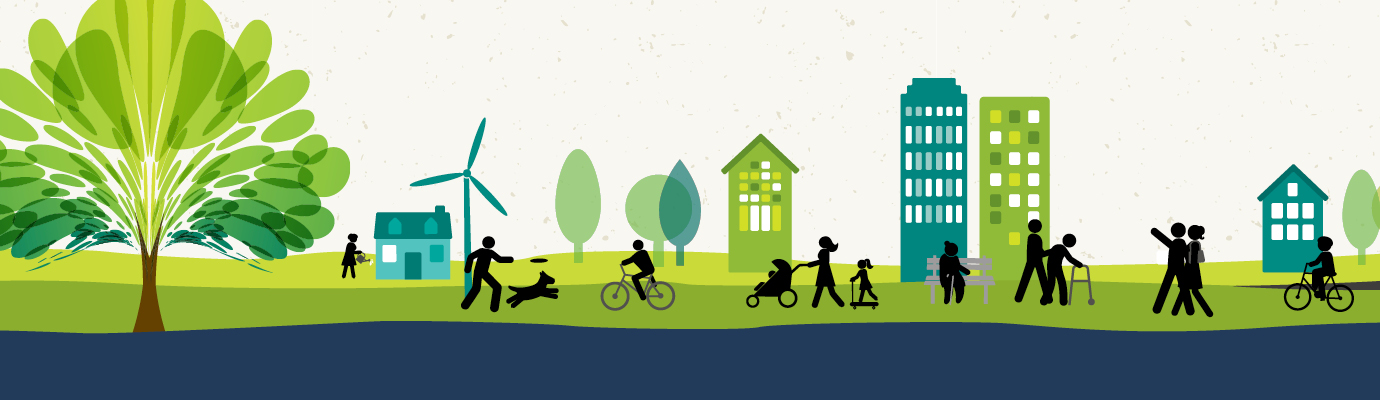 Name................................................................................................................................................................Address.............................................................................................................................................................post code......................................................telephone or mobile no:.............................................................E mail address..................................................................................................................................................Date and day of hire.....................................................use of field from.............to......................................... Deposit on key of £20.00Total amount to pay...................................*paid by cash....... * cheque .......... *bank  transfer.....................**please indicate the way of payment and proof**The hirer is responsible for the safe return of the key and must return the key to the village hall the same day of hire,  lost key will be charged £50.00PLEASE MAKE CHEQUES PAYABLE TO “LITTLE BURSTEAD VILLAGE HALL”BANK DETAILS; SORT CODE 20 12 21ACCOUNT 10227269       REFERENCE FIELD HIRE AND DATEI FULLY UNDERSTAND THE PARKING ARRANGEMENTS ON THE FIELD AND WILL ENSURE THAT THE FIELD GATE IS CLOSED AT ALL TIMES.I have read the details of the field hire and safe return key to hall after hire and the charge should the key is lost....vehicles parked during hire are parked at owners risk...no overnight parking without prior arrangement with the village hall committee.Signature...........................................................date......................................................................................Contact;  Carol Savage. Email cas21savage@gmail.com	Tele 01268 416520Address ; Haytor,  Rectory Road,  Little Burstead,  Billericay CM12 9TR